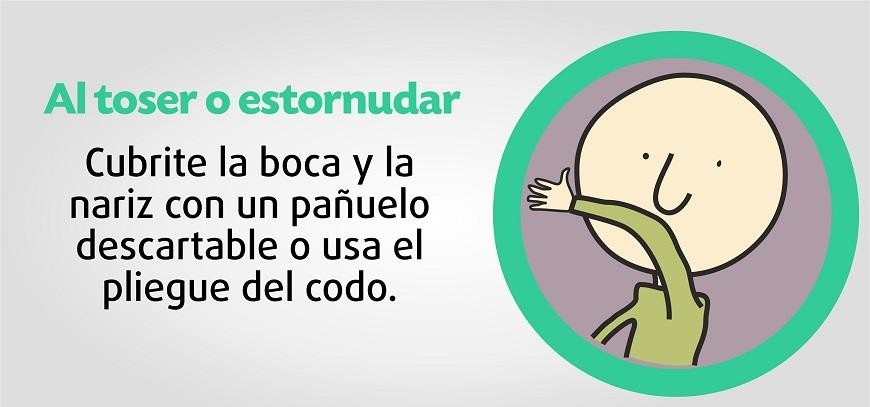 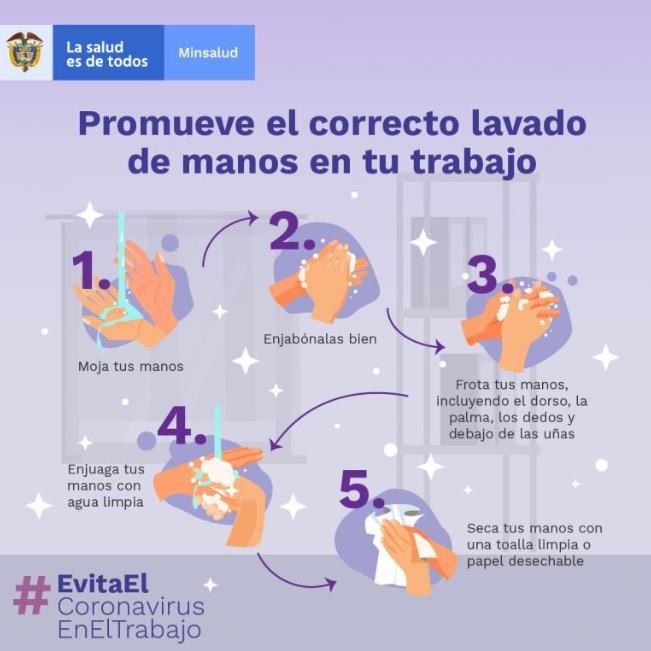 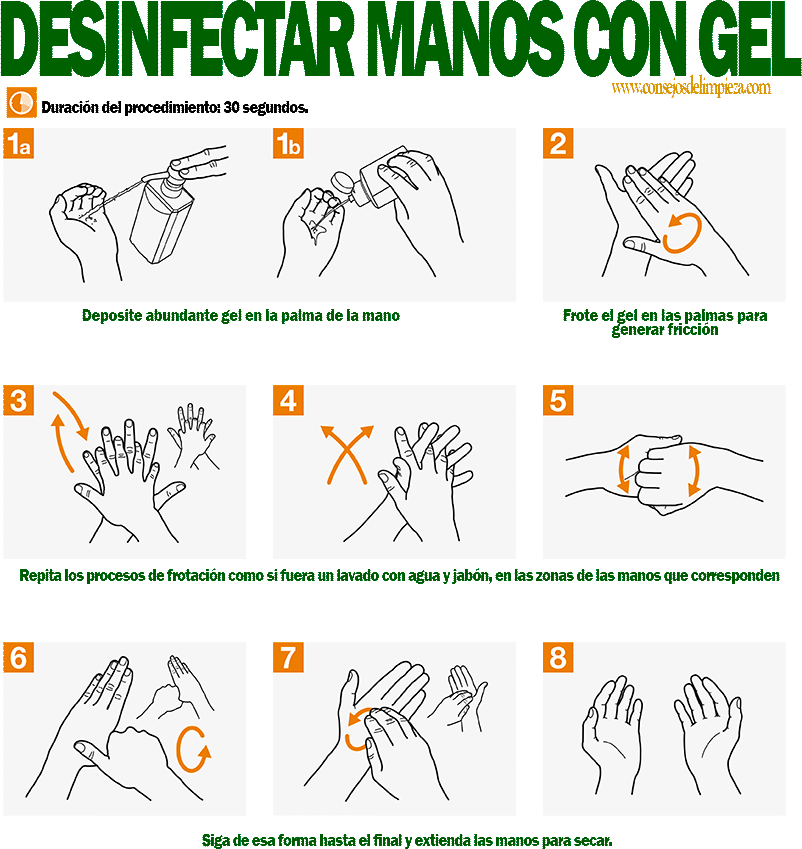 1. OBJETIVOBrindar la información pertinente para la atención a contingencia por COVID-19 2. ALCANCEDirigido a todo el personal administrativo, operativo de UAESP3. RECURSOS NECESARIOS.Recursos Internos: Botiquín Primeros Auxilios, camilla.Recursos Externos: Los suministrados por los entes de apoyo para la atención de la emergencia.4. RESULTADOS ESPERADOSActuar adecuadamente ante la urgencia de un evento.Contar con el apoyo incondicional de todo el personal de UAESP y las partes involucradas.Conservar la vida de los colaboradores.5. ASPECTOS IMPORTANTES EN CASO ATENCION A EMERGENCIA POR COVID-19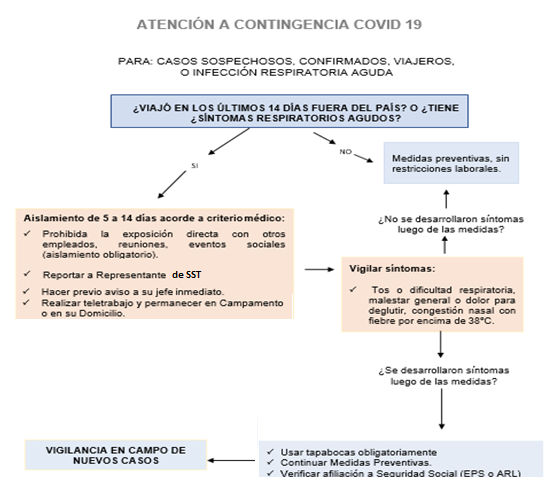 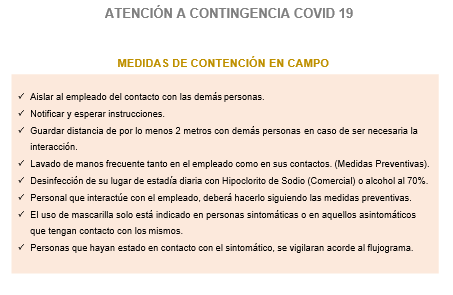 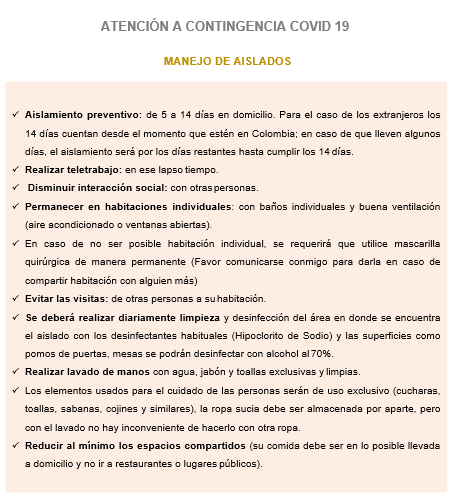 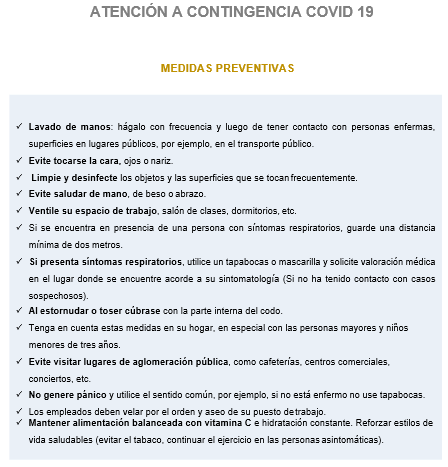 